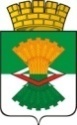 ДУМА  Махнёвского муниципального образования третьего созываРЕШЕНИЕот   05 апреля    2017 года                  п.г.т.Махнево                                      № 228  О внесении изменений в   решение Думы Махнёвского муниципального образования от 22.12.2016 года № 210 «О бюджете Махнёвского  муниципального образования  на 2017 год и плановый период 2018 и 2019 годы» (с изменениями от 31.01.2017 № 211)	В соответствии с Бюджетным кодексом Российской Федерации, со  ст. 40 Главы 5 Положения о бюджетном процессе в Махнёвском муниципальном образовании, утвержденном решением Думы Махнёвского муниципального образования от   05.12.2011 года № 121 (с изменениями от 21.11.2013 года № 393), с Приказом Министерства финансов Российской Федерации от 01 июля 2013 года   № 65-н "Об утверждении Указаний о порядке применения бюджетной классификации Российской Федерации", на основании Решения Арбитражного суда Свердловской области по Делу № А60-49953/2015 от 18 января 2016 года о взыскании  убытков с ГУП СО «Газовые сети» в связи с завышением объемов работ по муниципальному контракту № 0190231-01 от 07.06.2013г., Акта плановой выездной проверки межрайонного отдела контрольно-ревизионной работы в г. Алапаевске № 66 от 24.06.2014 года, рассмотрев  письменные обращения получателей бюджетных средств, главных распорядителей бюджетных средств Дума Махнёвского муниципального образования  РЕШИЛА:       1. Внести       изменения  в   решение Думы Махнёвского муниципального образования   от 22.12.2016 года № 210 «О бюджете Махнёвского  муниципального образования  на 2017 год и плановый период 2018 и 2019 годы» (с изменениями от 31.01.2017 № 211 ) следующего содержания:1.1.Установить общий объем доходов бюджета муниципального образования:                1) на 2017 год – 254 792,6 тысяч рублей, в том числе объем межбюджетных трансфертов из областного бюджета  – 211 633,3 тысяч рублей;   2) на 2018 год – 245 935,9 тысяч рублей, в том числе объем межбюджетных трансфертов из областного бюджета  – 202 332,5 тысяч рублей;   3) на 2019 год – 244 535,3 тысяч рублей, в том числе объем межбюджетных трансфертов из областного бюджета  – 199 070,1 тысяч рублей. 1.2. Установить общий объем расходов бюджета муниципального образования              1) на 2017 год – 258 099,5тысяч рублей;   2) на 2018 год – 247 129,1 тысяч рублей;   3) на 2019 год – 245 699,3 тысяч рублей.1.3. Предусмотреть дефицит бюджета муниципального образования:   1) на 2017 год – 3 306,8 тысяч рублей;   2) на 2018 год – 1 193,2 тысяч рублей;   3) на 2019 год – 1 164,0 тысяч рублей.1.4.Установить предельный объем муниципального долга   1) на 2017 год – 3 000,0 тыс. рублей;   2) на 2018 год – 3 000,0 тыс. рублей;   3) на 2019 год -  3 000,0 тыс. рублей.1.5. Установить верхний предел муниципального долга    1) на 01 января 2018 года – 3 000,0 тысяч рублей;   2) на 01 января 2019 года – 3 000,0 тысяч рублей;   3) на 01 января 2020 года – 3 000,0 тысяч рублей.1.6. Утвердить Свод доходов бюджета Махнёвского муниципального образования на 2017 год (приложение № 1).1.7. Утвердить Свод доходов бюджета Махнёвского муниципального образования на 2018 и 2019 годы (приложение № 2).1.8. Утвердить Перечень главных администраторов доходов бюджета Махнёвского муниципального образования (приложение № 3).В случае вступления в силу в 2017 году нормативных правовых актов Российской Федерации и (или) Свердловской области, которые повлекут изменение видов доходов, администрирование которых осуществляется главными администраторами доходов бюджета муниципального образования, администрация муниципального образования в процессе исполнения настоящего решения уточняет виды доходов, администрирование которых осуществляется главными администраторами доходов бюджета муниципального образования.1.9. Утвердить Свод расходов бюджета Махнёвского муниципального образования по разделам,  подразделам,  целевым статьям расходов,  видам расходов классификации расходов бюджетов Российской Федерации на 2017 год (приложение № 4).1.10. Утвердить Свод расходов бюджета Махнёвского муниципального образования по разделам,  подразделам,  целевым статьям расходов,  видам расходов классификации расходов бюджетов Российской Федерации на 2018 и 2019 годы (приложение № 5).1.11. Утвердить Ведомственную структуру расходов бюджета Махнёвского муниципального образования по главным распорядителям на 2017 год (приложение № 6).1.12. Утвердить Ведомственную структуру расходов бюджета Махнёвского муниципального образования по главным распорядителям на 2018 и 2019 годы (приложение № 7).1.13. Утвердить Распределение бюджетных ассигнований на реализацию муниципальных программ Махнёвского муниципального образования на 2017 год (приложение № 8).1.14. Утвердить Распределение бюджетных ассигнований на реализацию муниципальных программ Махнёвского муниципального образования на 2018 и 2019 годы (приложение № 9).1.15. Установить общий объем бюджетных ассигнований, направляемых из бюджета муниципального образования на исполнение публичных нормативных обязательств муниципального образования:     1)  на 2017 год – 29 909,7 тысяч рублей;     2) на 2018 год – 29 908,7 тысяч рублей;     3) на 2019 год – 27 991,1 тысяч рублей.1.16. Установить размер резервного фонда Администрации муниципального образования:    1)  на 2017 год – 400,0 тысяч рублей;    2) на 2018 год – 300,0 тысяч рублей;    3) на 2019 год – 300,0 тысяч рублей.1.17. Установить, что муниципальный долг муниципального образования состоит из муниципальных долговых обязательств по бюджетным кредитам от других бюджетов бюджетной системы Российской Федерации  в валюте Российской Федерации.        1.18. Предусмотреть объем расходов на обслуживание муниципального долга:            1)  на 2017 год – 0,9 тысяч рублей;            2) на 2018 год – 0,9 тысяч рублей;            3) на 2019 год – 0,9 тысяч рублей.        1.19. Предоставление муниципальных гарантий из бюджета муниципального образования в 2017 году и плановом периоде 2018 и 2019 годах не предусматривать.1.20. Предоставление бюджетных кредитов из бюджета муниципального образования в 2017 году и плановом периоде 2018 и 2019 годах не предусматривать.1.21. Утвердить объем бюджетных ассигнований Дорожного фонда Махнёвского муниципального образования:     1)  на 2017 год – 6 502,9 тысяч рублей;     2) на 2018 год – 4 531,1 тысяч рублей;     3) на 2019 год – 5 100,7 тысяч рублей.1.22. Утвердить Свод источников внутреннего финансирования дефицита бюджета Махнёвского муниципального образования на 2017 год (приложение № 10).1.23. Утвердить Свод источников внутреннего финансирования дефицита бюджета Махнёвского муниципального образования на 2018 и 2019 годы (приложение № 11).1.24. Утвердить Перечень главных администраторов источников финансирования дефицита бюджета Махнёвского муниципального образования (приложение № 12).1.25. Утвердить Программу муниципальных внутренних заимствований  Махнёвского муниципального образования (приложение № 13).1.26. Утвердить Нормативы распределения  доходов, мобилизуемых на территории  Махнёвского муниципального образования,  нормативы по которым не установлены бюджетным законодательством Российской Федерации и Свердловской области (приложение № 14).1.27. Субсидии юридическим лицам (за исключением субсидий государственным и муниципальным учреждениям), индивидуальным предпринимателям, физическим лицам - производителям товаров, работ, услуг (далее - субсидии производителям товаров, работ, услуг) предоставляются в случае, если ими соблюдены условия получения соответствующих субсидий, предусмотренные муниципальными правовыми актами местной Администрации.Порядок предоставления из местного бюджета субсидий производителям товаров, работ, услуг устанавливается нормативными правовыми актами Махнёвского муниципального образования, принимаемыми местной Администрацией.1.28. Установить, что в ходе исполнения бюджета показатели сводной бюджетной росписи могут быть изменены в соответствии с решениями руководителя Финансового отдела без внесения изменений в решение о бюджете в случаях, предусмотренных Положением о бюджетном процессе в муниципальном образовании.2 . Настоящее Решение вступает в силу с даты  его опубликования в газете «Алапаевская искра».3. Настоящее Решение с приложениями № 1 – 11 опубликовать в газете «Алапаевская искра» и разместить ан официальном сайте в сети « Интернет».4. Контроль исполнения настоящего решения возложить на постоянную комиссию по экономической политике, бюджету, финансам и налогам Думы муниципального образования (Алышов С.Г.).Председатель Думы муниципального образования                                                                        И.М.АвдеевГлава муниципального образования                                                             А.В.Лызлов